АКТобщественной проверкипо обращениям жителей муниципалитета, на основании плана работы Общественной палаты г.о. Королев, 
в рамках проведения системного и комплексного общественного контроля, 
проведен мониторинг на остановочном пункте с целью установить, как водители общественного транспорта при заезде автобуса на остановочный пункт останавливают транспортное средство.Сроки проведения общественной проверки: 22.03.2021 г.Основания для проведения общественной проверки: по обращениям граждан, план работы комиссииФорма общественного контроля: мониторингПредмет общественной проверки: как водители общественного транспорта при заезде автобуса на остановочный пункт останавливают транспортное средствоСостав группы общественного контроля:Члены комиссии «по ЖКХ, капитальному ремонту, контролю за качеством работы управляющих компаний, архитектуре, архитектурному облику городов, благоустройству территорий, дорожному хозяйству и транспорту» Общественной палаты г.о. Королев: 1. Белозерова Маргарита Нурлаяновна – председатель комиссии2. Якимова Варвара Владиславовна – член комиссии3. Красуля Виталий Яковлевич – ответственный секретарь палаты4. Корнеева Ольга Борисовна – председатель Общественной палатыМобильная группа Общественной палаты г.о.Королев 22 марта провела рейд по выявлению нарушений правил парковки в местах остановки маршрутных транспортных средств. Целью рейда явилась доступность общественного транспорта для всех категорий пассажиров.В рамках профилактических мероприятий общественники проверили на автобусной остановке "Станция БОЛШЕВО" с 12.40 до 13.20 обеспечение доступности общественного транспорта для пассажиров, в т.ч. с инвалидностью.За 40 минут рейда члены Общественной палаты выявили 17 нарушений правил остановки и парковки пассажирского транспорта, в т.ч.:- посадка/ высадка на проезжей части (на расстоянии более 30 сантиметров от бордюра);- беспорядочная посадка/ высадка вне остановки;что составило 42,5% нарушений от общего количества проверенного пассажирского транспорта, в том числе:- маршрут N4  (из 11 маршруток / 6 нарушений);- маршрут N9  (  8/1);- маршрут N2  (11/3);- маршрут N 392 ( 4/4);- маршрут N7   ( 2/1);- маршрут N28 (3/1);- маршрут N58 (1/1). В муниципалитете усиливается контроль за соблюдением правил посадки/высадки пассажиров. Нарушения будут выявляться как в ходе плановых проверок, так и по обращениям граждан.По данным проверки составлен АКТ, который будет направлен автоперевозчикам для проведения профилактических бесед с персоналом.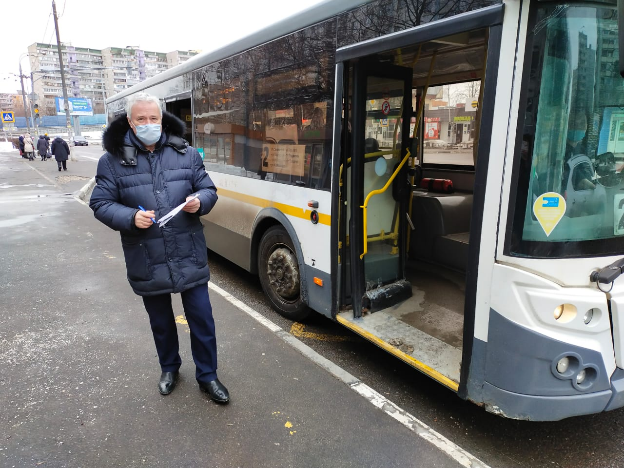 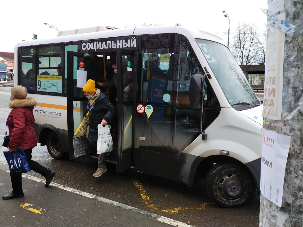 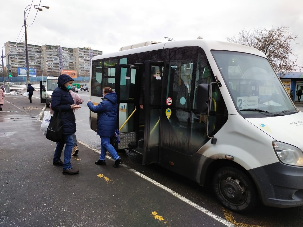 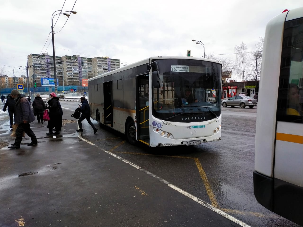 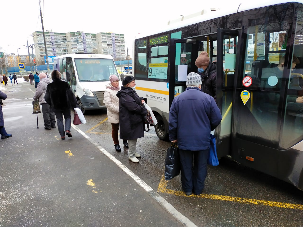 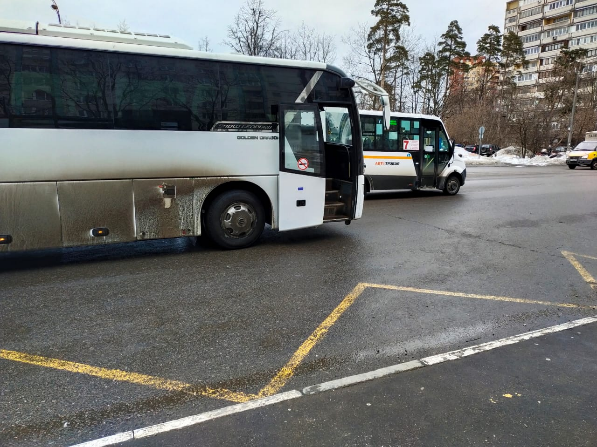 «УТВЕРЖДЕНО»Решением Совета Общественной палаты г.о. Королев Московской областиПредседатель комиссии «по ЖКХ, капитальному ремонту, контролю за качеством работы управляющих компаний, архитектуре, архитектурному облику городов, благоустройству территорий, дорожному хозяйству и транспорту»Общественной палаты г.о.Королев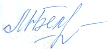 М.Н. Белозерова